РЕШЕНИЕ                                                                                          ЧЕЧИМ                                                                   от « 17 » марта 2022г.                    с.Улаган                                     № 22-1 О внесении изменений в Устав муниципального образования «Улаганское сельское поселение» Улаганского района Республики АлтайРуководствуясь частью 38 части 1 статьи 14 Федерального закона от 06.10.2003 № 131-ФЗ «Об общих принципах организации местного самоуправления в Российской Федерации», Совет депутатов муниципального образования «Улаганское  сельское поселение»Р Е Ш И Л:  Пункт 9 статьи 4 Устава изложить в следующей редакции: Утверждение правил благоустройства территории поселения, осуществление муниципального контроля в сфере благоустройства, предметом которого является соблюдение правил благоустройства территории поселения, требований к обеспечению доступности для инвалидов объектов социальной, инженерной и транспортной инфраструктур и предоставляемых услуг, организация благоустройства территории поселения в соответствии с указанными правилами.2. Пункт 9 статьи 37 устава изложить в следующей редакции: разработка правил благоустройства территории поселения, осуществление муниципального контроля в сфере благоустройства, предметом которого является соблюдение правил благоустройства территории поселения, требований к обеспечению доступности для инвалидов объектов социальной, инженерной и транспортной инфраструктур и предоставляемых услуг, организация благоустройства территории поселения в соответствии с указанными правилами;3. Пункт 4 статьи 15 изложить в следующей редакции: Порядок организации и проведения публичных слушаний определяется Советом депутатоп муниципального образования «Улаганское сельское поселение» и должен предусматривать заблаговременное оповещение жителей муниципального образования о времени и месте проведения публичных слушаний, заблаговременное ознакомление с проектом муниципального правового акта, в том числе посредством его размещения на официальном сайте органа местного самоуправления в информационно-телекоммуникационной сети "Интернет" или в случае, если нет возможности размещать информацию о своей деятельности в информационно-телекоммуникационной сети "Интернет", на официальном сайте с учетом положений Федерального закона от 9 февраля 2009 года N 8-ФЗ "Об обеспечении доступа к информации о деятельности государственных органов и органов местного самоуправления", возможность представления жителями муниципального образования своих замечаний и предложений по вынесенному на обсуждение проекту муниципального правового акта, в том числе посредством официального сайта, другие меры, обеспечивающие участие в публичных слушаниях жителей муниципального образования, опубликование (обнародование) результатов публичных слушаний, включая мотивированное обоснование принятых решений, в том числе посредством их размещения на официальном сайте.4. Часть  4 статьи 7 изложить в следующей редакции: Организация и осуществление видов муниципального контроля регулируются Федеральным законом от 31 июля 2020 года № 248-ФЗ «О государственном контроле (надзоре) и муниципальном контроле в Российской Федерации» (далее – Федеральный закон № 248-ФЗ).5. Статью 7 дополнить частью 5 следующего содержания: В соответствии с частью 9 статьи 1 Федерального закона № 248-ФЗ муниципальный контроль подлежит осуществлению при наличии в границах муниципального образования «Улаганское сельское поселение» объектов соответствующего вида контроля. 6. Направить настоящее Решение  на государственную регистрацию в течение 15 дней со дня его принятия.7. Настоящее Решение, после его государственной регистрации, вступает в силу со дня его официального обнародования. Председатель Совета депутатов                                                     А.М. ТокоековРоссийская ФедерацияРеспублика АлтайУлаганский районМуниципальное образование«Улаганское сельское поселение»Совет депутатов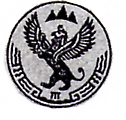 Россия ФедерациязыАлтай РеспубликаУлаган аймагындагыМуниципал тозолмо«Улаган jурттынын jеезези»Депутаттардын Соведи